COMPETENCIA PROCEDIMENTAL: Dibujar el ciclo de vida de una planta.Explicar cuáles son los seres bióticos y abióticos y crear un dibujo señalando cuales son los seres bióticos.Realizo un dibujo representando cada uno de los estados de la materia (liquido, sólido y gaseoso)Explicar mediante un experimento o cartelera lo que son objetos opacos, transparentes y translúcidosLo que la estudiante debe hacer:Socialización a estudiantes el taller en claseRetroalimentación de conceptos y aclaración de dudas Devolución del taller  y sustentación mediante prueba.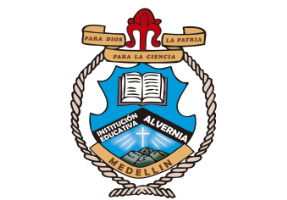 INSTITUCION EDUCATIVA ALVERNIAAREA: Ciencias.  FECHA: ________________________________ESTUDIANTE: _____________________________________________DOCENTE:. Ana Cecilia Galeano SánchezCONTENIDO: Plan de apoyo año / 2022CONTENIDO: Plan de apoyo año / 2022